Негосударственное образовательное учреждение среднего профессионального образованияФИНАНСОВО-ЭКОНОМИЧЕСКИЙ КОЛЛЕДЖ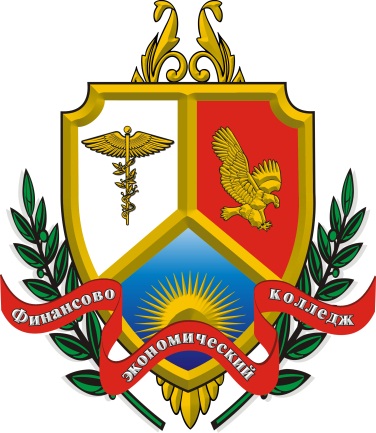 МЕТОДИЧЕСКИЕ РЕКОМЕНДАЦИИ ПО ПРОИЗВОДСТВЕННОЙ ПРАКТИКЕ ПРОФЕССИОНАЛЬНЫЙ МОДУЛЬОсуществление кредитных операцийдля студентов 3 курса специальности 080110 Банковское делоПермь 2014Составитель: Казакова В. И., преподаватель высшей категорииУтверждено на заседании Цикловой комиссии «Банковское дело и операционная деятельность в логистике»Протокол № 11 от 26.03.2014	Осуществление кредитных операций: метод. реком. для студентов 3 курса специальности 080110 «Банковское дело» / сост. Казакова В. И. – Пермь: НОУ СПО «Финансово-экономический колледж», 2014. -  20 с.Методические рекомендации составлены в соответствии с рабочей программой профессионального модуля «осуществление кредитных операций» и представляют собой программу практики, включающей тематический план, содержание практических работ и рекомендаций по их выполнению© В. И. Казакова, 2014© НОУ СПО «Финансово-экономический колледж», 2014ПОЯСНИТЕЛЬНАЯ ЗАПИСКАПроизводственная практика по профилю специальности направлена на формирование у студента общих компетенций, а также профессиональных компетенций, приобретение практического опыта и реализуется в рамках профессиональных модулей ОПОП СПО по каждому из видов профессиональной деятельности, предусмотренных ФГОС СПО по  специальности. Вид профессиональной деятельности: осуществление кредитной работыС целью овладения указанными видами деятельности студент в ходе данного вида практики должен:уметь:консультировать заемщиков по условиям предоставления и порядку погашения кредитов;анализировать финансовое положение заемщика – юридического лица и технико-экономическое обоснование кредита;определять платежеспособность физического лица;проверять полноту и подлинность документов заемщика для получения кредитов;проверять качество и достаточность обеспечения возвратности кредита;составлять заключение о возможности предоставления кредита;составлять график платежей по кредиту и процентам, контролировать своевременность и полноту поступления платежей;оформлять комплект документов на открытие счетов и выдачу кредитов различных видов;формировать и вести кредитные дела;составлять акты по итогам проверок сохранности обеспечения;определять возможность предоставления межбанковского кредита с учетом финансового положения контрагента;определять достаточность обеспечения возвратности межбанковского кредита;пользоваться оперативной информацией о ставках по рублевым и валютным межбанковским кредитам, получаемой по телекоммуникационным каналам;оформлять и отражать в учете операции по выдаче кредитов физическим и юридическим лицам, погашению ими кредитов;оформлять и вести учет обеспечения по предоставленным кредитам;оформлять и отражать в учете сделки по предоставлению и получению кредитов на рынке межбанковского кредита;оформлять и отражать в учете начисление и взыскание процентов по кредитам;вести мониторинг финансового положения клиента;оценивать качество обслуживания долга и кредитный риск по выданным кредитам;рассчитывать и отражать в учете сумму формируемого резерва;рассчитывать и отражать в учете резерв по портфелю однородных кредитов;оформлять и вести учет просроченных кредитов и просроченных процентов;оформлять и вести учет списания просроченных кредитов и просроченных процентов;использовать специализированное программное обеспечение для совершения операций по кредитованию;Количество часов на освоение программы практики – 3 недели (108 часов).Результатом производственной практики является освоение общих компетенций:общих (ОК) компетенций:профессиональных компетенцийПроизводственная практика проводится в учреждениях коммерческих банков и отделениях Сберегательного банка России, способных обеспечить квалифицированное руководство практикой. Практика проводится на основании договоров, заключенных между учреждениями банков и колледжем.Перед выходом на практику студент должен ознакомиться с:Положением об учебной практике студентов образовательных учреждений среднего  профессионального образования.программой практики;правилами охраны труда, техники безопасности и производственной санитарии на рабочем месте;графиком консультаций, проводимых в период прохождения практики  руководителем практики от колледжа.В период прохождения практики студент обязан:выполнять правила внутреннего распорядка банка и правил прохождения практики;строго соблюдать правила охраны труда, техники безопасности и производственной санитарии;выполнять требования настоящей программы, проявляя инициативу и творческое отношение к делу;вести дневник прохождения практики, ежедневно вносить записи о выполненной работе;своевременно и точно выполнять все указания руководителей практики;составить отчет о прохождении практики.Руководство практикой осуществляется:руководителем из числа ведущих преподавателей специальных дисциплин колледжа;руководителем структурного подразделения банка, назначаемым руководителем банка по месту прохождения практики из числа квалифицированных специалистов.Руководитель практики от колледжа:обеспечивает высокое качество прохождения практики студентами в соответствии с  настоящей программой;осуществляет текущий контроль за ходом практики и освоением студентами материала программы практики, проводит беседы и консультации, оказывает помощь в составлении отчетов по практике;сотрудничает с руководителем структурного подразделения банка;принимает, проверяет отчеты по практике и оценивает результаты работы практиканта.Руководитель практики от организации (банка):обеспечивает качественное и своевременное проведение инструктажа по охране труда и технике безопасности;организует самостоятельную работу студентов на участке, определенном программой практики;создает необходимые условия для получения и закрепления умений и навыков студентами в период прохождения практики; осуществляет ежедневную проверку, учет работы и подобранных документов, оценивает качество выполненной работы студентов-практикантов, проверяет  и подтверждает правильность записей в дневниках своей подписью;осуществляет общее наблюдение за практикантами при ведении деловых отношений с клиентами и сотрудниками банка;консультирует практикантов на рабочем месте;по окончании практики дает отзыв об уровне подготовки и деловых качествах  каждого студента-практиканта.Формой проведения практики является индивидуальная работа студентов по отработке программы практики в выбранном учреждении банка.В течение практики проводятся регулярные консультации научного руководителя от учебного заведения.1. ТЕМАТИЧЕСКИЙ ПЛАН И СОДЕРЖАНИЕ ПРАКТИКИ «ПРОИЗВОДСТВЕННАЯ»2. ЗАДАНИЕ ДЛЯ ПРАКТИКУЕМОГОИнструкцияВнимательно изучите задание.Время выполнения задания – 3 неделиВы можете воспользоваться информационными справочными системами, ресурсами Интернет (официальным сайтом банка – базы практики), лекциями по ПМ, документами банка, не имеющими коммерческой тайны. Задание выполняется письменно и предоставляется в форме отчета.  Задание  1. Изучить и представить в отчете осуществление операций по кредитованию физических и юридических лиц Анализ практической деятельности по предоставлению кредитов в банкеАнализ информационной базы услуг банка по кредитованиюАнализ финансового положения заемщика – юридического лица и технико-экономическое обоснование.Анализ платежеспособности физического лицаПроверка полноты и подлинности документов по кредитованиюОформление и отражение операций в учете по выдаче кредитов физическим и юридическим лицам. Осуществление сопровождения выданных кредитовЗадание 2. Изучить и представить в отчете осуществление операций на рынке межбанковских кредитов, а также формирования и регулирования резервов на возможные потери по кредитамАнализ практической деятельности по предоставлению кредитов в банкеАнализ информационной базы услуг банка по кредитованиюАнализ достаточности обеспечения возвратности межбанковского кредитаАнализ оперативной информации о ставках по рублевым и валютным межбанковским кредитам, получаемой по телекоммуникационным каналамВедение учета обеспечения по предоставленным кредитамВедение учета сделки по предоставлению и получению кредитов на рынке межбанковского кредитаВедение учета начисления и взыскания процентов по кредитамРасчет и отражение в учете суммы формируемого резерваРасчет и отражение в учете резервов по портфелю однородных кредитовВедение и  учет просроченных кредитов и просроченных процентовВедение и  учет списания просроченных кредитов и просроченных процентов3. КОНТРОЛЬ И ОЦЕНКА ПРАКТИКИОценка заданий производится очно, с участием экзаменуемого, с учетом БРС. Максимальное количество баллов 70: до 30 баллов от руководителя практики на предприятии,   до 30 баллов от руководителя практики колледжа и до 10 баллов бонусных за правильное оформление, своевременную сдачу отчета, а так же творческий подход. Для получения максимальных 30 баллов от руководителя практики колледжа в отчете должно быть отражено:исчерпывающий анализ собственной практической деятельности в течение практикиполный анализ осуществления практической деятельности в банкеобобщенный анализ работы банка и своей собственной деятельности в период практикиК отчету должно быть приложено:документы, буклеты, справки, отчеты и т.д.В зачетной ведомости используется система перевода баллов в 5-и балльную систему (дифференцированный зачет).Перевод 70-балльных оценок в 5-балльную систему4. ОТЧЕТНОСТЬ СТУДЕНТОВ5. ОФОРМЛЕНИЕ И ПЛАН СОСТАВЛЕНИЯ ОТЧЕТАОтчет по практике составляется на листах формата А 4 и должен содержать, шрифт -12 кегль, межстрочный интервал -1,5.КРИТЕРИИ ОЦЕНКИ ОТЧЕТАВИКТОРИЯ ИОСИФОВНА КАЗАКОВАМЕТОДИЧЕСКИЕ РЕКОМЕНДАЦИИ ПО ПРОИЗВОДСТВЕННОЙ ПРАКТИКЕ ПРОФЕССИОНАЛЬНЫЙ МОДУЛЬОсуществление кредитных операцийдля студентов 3 курса специальности 080110 Банковское делоРедактор С.М. БеляеваПодписано в печать 17.03.2014. Формат 60×90×1/32.Усл. печ. л. 0,6Тираж 55 экз.Редакционно-издательский отделНОУ СПО «Финансово-экономический колледж»614000, г. Пермь, ул. Куйбышева, 98 А тел.: 238-86-60КодНаименование результатов практикиОК 1. Понимает сущность и социальную значимость своей будущей профессии, проявляет к ней устойчивый интересОК 2. Организовывает собственную деятельность, выбирает типовые методы и способы выполнения профессиональных задач, оценивает их эффективность и качество.ОК 3. Принимает решения в стандартных и нестандартных ситуациях и несет за них ответственность.ОК 4. Осуществляет поиск и использует информацию, необходимую для эффективного выполнения профессиональных задач, профессионального и личностного развития.ОК 5. Использует информационно-коммуникационные технологии в профессиональной деятельности.ОК 6. Работает в коллективе и команде, эффективно общается с сотрудниками, руководством, потребителями.ОК 7. Берет на себя ответственность за работу членов команды (подчиненных), результат выполнения заданий.ОК 8. Самостоятельно определяет задачи профессионального и личностного развития, заниматься самообразованиемОК 9. Ориентируется в условиях частой смены технологий в профессиональной деятельности. ОК 10. Развивает культуру межличностного общения, взаимодействия между людьми, устанавливает психологические контакты с учетом межкультурных и этнических различий.ОК 11. Знает правила техники безопасности, несет ответственность за организацию мероприятий по обеспечению безопасности труда.Вид профессиональной деятельностиКодНаименование результатов практикиОсуществление кредитной работыПК 2.1. Оценивает кредитоспособность клиентов.Осуществление кредитной работыПК 2.2. Осуществляет и оформляет выдачу кредитов.Осуществление кредитной работыПК 2.3. Осуществляет сопровождение выданных кредитов.Осуществление кредитной работыПК 2.4. Проводит операции на рынке межбанковских кредитов.Осуществление кредитной работыПК 2.5. Формирует и регулирует резервы на возможные потери по кредитам.Наименование ПМ и МДКСодержание учебного материала Объем часов123ПМ 02.108МДК 02.01.Организация кредитной работыСодержание учебного материалаМДК 02.01.Организация кредитной работыконсультировать заемщиков по условиям предоставления и порядку погашения кредитов2МДК 02.01.Организация кредитной работыанализировать финансовое положение заемщика – юридического лица и технико-экономическое обоснование кредита10МДК 02.01.Организация кредитной работыопределять платежеспособность физического лица10МДК 02.01.Организация кредитной работыпроверять полноту и подлинность документов заемщика для получения кредитов10МДК 02.01.Организация кредитной работыпроверять качество и достаточность обеспечения возвратности кредита10МДК 02.01.Организация кредитной работысоставлять заключение о возможности предоставления кредита10МДК 02.01.Организация кредитной работысоставлять график платежей по кредиту и процентам, контролировать своевременность и полноту поступления платежей10МДК 02.01.Организация кредитной работыоформлять комплект документов на открытие счетов и выдачу кредитов различных видов2МДК 02.01.Организация кредитной работыопределять возможность предоставления межбанковского кредита с учетом финансового положения контрагента;9МДК 02.01.Организация кредитной работыоформлять и отражать в учете операции по выдаче кредитов физическим и юридическим лицам, погашению ими кредитов9МДК 02.01.Организация кредитной работыопределять достаточность обеспечения возвратности межбанковского кредита;2МДК 02.01.Организация кредитной работыпользоваться оперативной информацией о ставках по рублевым и валютным межбанковским кредитам, получаемой по телекоммуникационным каналам;2МДК 02.01.Организация кредитной работыоформлять и отражать в учете операции по выдаче кредитов физическим и юридическим лицам, погашению ими кредитов;2МДК 02.01.Организация кредитной работыоформлять и вести учет обеспечения по предоставленным кредитам;2МДК 02.01.Организация кредитной работыоформлять и отражать в учете сделки по предоставлению и получению кредитов на рынке межбанковского кредита;2МДК 02.01.Организация кредитной работыоформлять и отражать в учете начисление и взыскание процентов по кредитам;2МДК 02.01.Организация кредитной работывести мониторинг финансового положения клиента;2МДК 02.01.Организация кредитной работыоценивать качество обслуживания долга и кредитный риск по выданным кредитам;2МДК 02.01.Организация кредитной работырассчитывать и отражать в учете сумму формируемого резерва;2МДК 02.01.Организация кредитной работырассчитывать и отражать в учете резерв по портфелю однородных кредитов;2МДК 02.01.Организация кредитной работыоформлять и вести учет просроченных кредитов и просроченных процентов;2МДК 02.01.Организация кредитной работыоформлять и вести учет списания просроченных кредитов и просроченных процентов;2МДК 02.01.Организация кредитной работыиспользовать специализированное программное обеспечение для совершения операций по кредитованию2Количество набранных балловИтоговая оценка по дифференцированному зачету64-70«Отлично»57 - 63«Хорошо»50 – 56 «Удовлетворительно»Менее 50«Неудовлетворительно»№п-пНаименование документа1Дневник 2Отчет по практике3Отзыв-характеристику с базы практики (банка)4Договор или справку, или гарантийное письмо о прохождении практики в банке5Анкета работодателя№п-пНаименование документа1Титульный лист (Приложение 1)2Дневник 3Описание организационной структуры банка4Практическая часть: оформленные документы и описанные к ним ситуации (задачи, задания) - см. задание для практикуемого5Отзыв-характеристика с рекомендуемой оценкой руководителя базы практики (банка)6Приложения – таблицы, схемы, графики, диаграммыОценкаКритерии«5» отличноИзложение материалов полное, последовательное, грамотное. Отчет написан аккуратно, без исправлений. Приложены банковские документы. Приложения логично связаны с текстовой частью отчета. Отчет сдан в установленный срок. Программа практики выполнена. Отзыв положительный.«4» хорошоИзложение материалов полное, последовательное в соответствии с требованиями программы. Допускаются несущественные и стилистические ошибки. Оформление аккуратное. Приложения в основном связаны с текстовой частью. Отчет сдан в установленный срок. Программа практики выполнена. Отзыв положительный.«3» удовлетворительноИзложение материалов неполное. Оформление не аккуратное. Текстовая часть отчета не везде связана с приложениями. Отчет сдан в установленный срок. Программа практики выполнена не в полном объеме. Отзыв положительный.«2» неудовлетворительноИзложение материалов неполное, бессистемное. Существуют ошибки, оформление не аккуратное. Приложения отсутствуют. Отчет сдан в установленный срок  Отзыв отрицательный. Программа практики не выполнена.